Początek formularzaDół formularzaOgłoszenia powiązane: Ogłoszenie nr 358586 - 2016 z dnia 2016-12-05 r. Warszawa: 
OGŁOSZENIE O ZMIANIE OGŁOSZENIA OGŁOSZENIE DOTYCZY:Ogłoszenia o zamówieniu INFORMACJE O ZMIENIANYM OGŁOSZENIUNumer: 354420
Data: 29/11/2016SEKCJA I: ZAMAWIAJĄCYMiasto st. Warszawa Plac Bankowy 3/5, 00-950 Warszawa w ramach którego działa: Urząd Pracy m.st. Warszawy, Krajowy numer identyfikacyjny 1621047700000, ul. ul. Grochowska  , 04111   Warszawa, woj. mazowieckie, państwo Polska, tel. 22 877 45 96, e-mail d.klaus@up.warszawa.pl, faks 22 837 33 40. 
Adres strony internetowej (url): www.bip.up.warszawa.pl
Adres profilu nabywcy: 
Adres strony internetowej, pod którym można uzyskać dostęp do narzędzi i urządzeń lub formatów plików, które nie są ogólnie dostępne: SEKCJA II: ZMIANY W OGŁOSZENIU II.1) Tekst, który należy zmienić:Miejsce, w którym znajduje się zmieniany tekst:
Numer sekcji: II
Punkt: 4
W ogłoszeniu jest: Przedmiot zamówienia został opisany w Opisie Przedmiotu Zamówienia, stanowiącym Załącznik nr 1 do SIWZ/ Załącznik nr 1 do Umowy
W ogłoszeniu powinno być: Przedmiot zamówienia został opisany w Opisie Przedmiotu Zamówienia, stanowiącym Załącznik nr 1 do SIWZ/ Załącznik nr 1 do Umowy - po modyfikacji z dnia 05.12.2016r.

Miejsce, w którym znajduje się zmieniany tekst:
Numer sekcji: IV
Punkt: 2.2)
W ogłoszeniu jest: Kryteria cena ofertowa brutto - 60.00; liczba dni roboczych na dostarczenie przesyłki priorytetowej (krajowej) do adresata - 10.00; liczba dni roboczych na dostarczenie przesyłki zwykłej (krajowej) do adresata - 10.00; liczba pracowników Wykonawcy zatrudnionych na podstawie umowy o pracę, związaną z bezpośrednim odbiorem i dostarczeniem przesyłek pocztowych, w przeliczeniu na pełnozatrudnionych, według stanu na dzień 01.08.2016 r. - 20.00 
W ogłoszeniu powinno być: Kryteria cena ofertowa brutto - 60.00; liczba dni roboczych na dostarczenie przesyłki priorytetowej (krajowej) do adresata - 10.00; liczba dni roboczych na dostarczenie przesyłki zwykłej (krajowej) do adresata - 10.00; liczba pracowników Wykonawcy zatrudnionych na podstawie umowy o pracę, związaną z bezpośrednim odbiorem i dostarczeniem przesyłek pocztowych, w przeliczeniu na pełnozatrudnionych, według stanu na dzień 31.10.2016 r. - 20.00 

Miejsce, w którym znajduje się zmieniany tekst:
Numer sekcji: IV
Punkt: 6.2)
W ogłoszeniu jest: Termin składania ofert lub wniosków o dopuszczenie do udziału w postępowaniu: Data: 07/12/2016, godzina: 12:00, 
W ogłoszeniu powinno być: Termin składania ofert lub wniosków o dopuszczenie do udziału w postępowaniu: Data: 08/12/2016, godzina: 12:00, 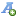 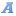 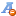 